Actividad nº 23:    -- Nombre alumno:Realizar el checklist para determinar si el torno Pinacho del taller de Fabricación Mecánica cumple  las condiciones generales de utilización (Anexo II del RD 1215 /97):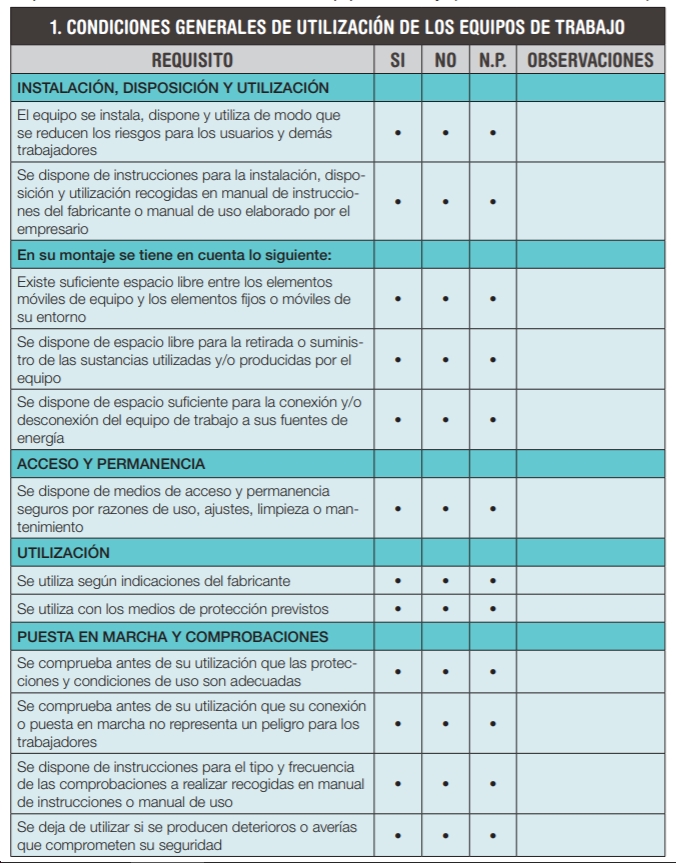 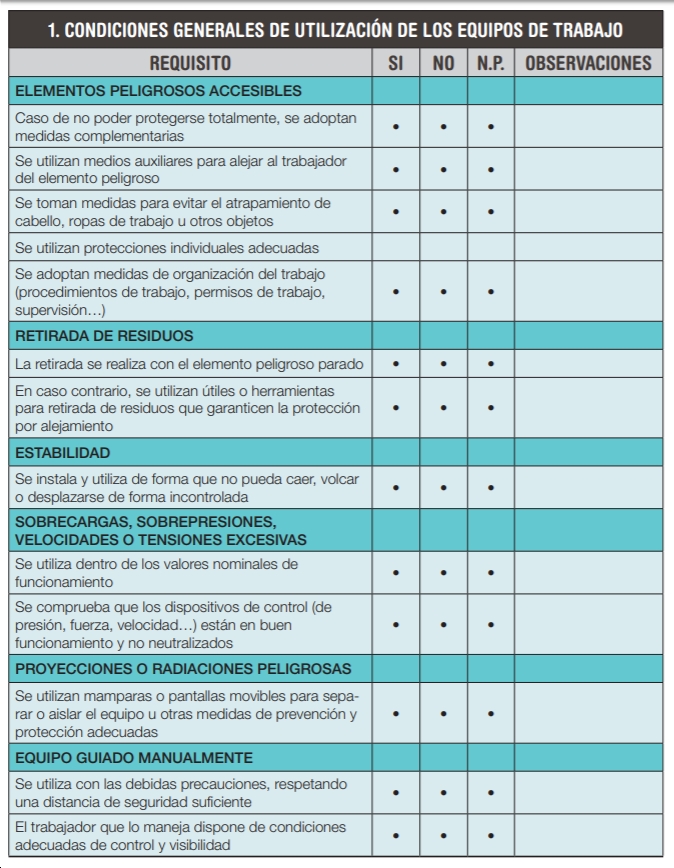 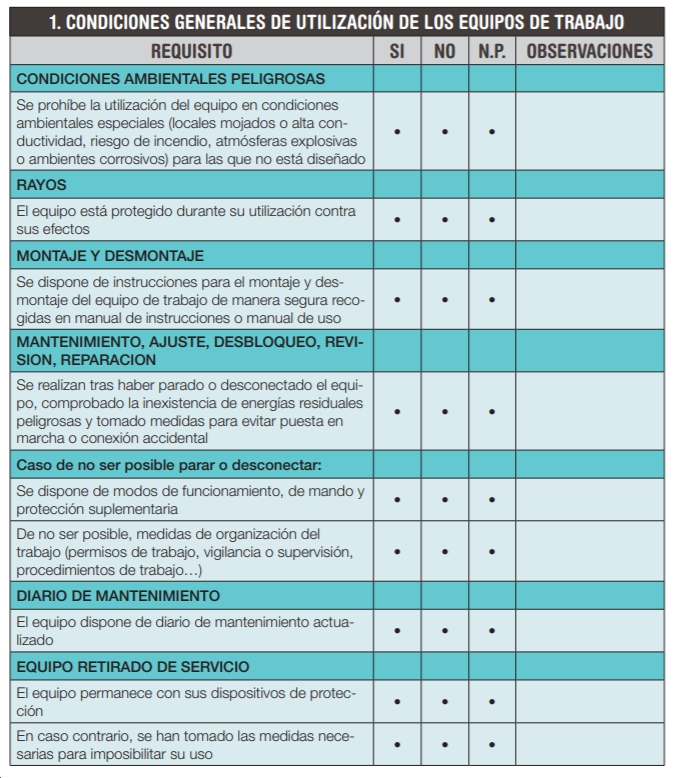 Si: la máquina cumple con la disposición aplicable, no cabe realizar ninguna acción complementaria sobre el apartado estudiado. No: la máquina no cumple con la disposición aplicable, se debe realizar la evaluación de riesgo sobre el apartado en estudio, para posteriormente definir las medidas correctoras necesarias. No procede (N.P.): no aplica a la máquina